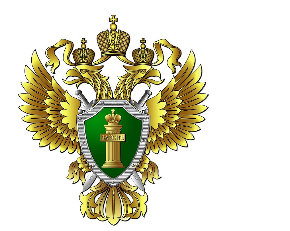 Приозерская городская прокуратура разъясняетПостановлением Правительства Российской Федерации от 27.04.2024 № 551
«О внесении изменений в постановление Правительства Российской Федерации от 17 августа 2019 г. № 1067» дополнен перечень сведений, включаемых в единую информационную систему в сфере развития добровольчества (волонтерства).Уточнено, что Система включает в себя в том числе сведения о мерах поддержки участников добровольческой (волонтерской) деятельности и сведения о действующих ресурсных центрах добровольчества (волонтерства).Закреплено, что Ассоциацией волонтерских центров также будет проводиться сопоставление сведений об участниках добровольческой (волонтерской) деятельности - юридических лицах, содержащихся в Системе, со следующими сведениями, содержащимися в ЕСИА: наименование юридического лица; ИНН; место нахождения и адрес юридического лица; фамилия, имя, отчество (при наличии) руководителя; контактный телефон юридического лица; адрес электронной почты. Кроме того, внесенными изменениями скорректирован перечень информационных систем, с которыми Система осуществляет информационное взаимодействие. В указанный перечень включены, в частности, единая цифровая платформа в сфере занятости и трудовых отношений «Работа в России», Единый портал госуслуг и ГИС «Единая централизованная цифровая платформа в социальной сфере».Заместитель Приозерского городского прокурорамладший советник юстиции                                                                  В.О. Сеидов